НАКАЗПО ГАННІВСЬКІЙ ЗАГАЛЬНООСВІТНІЙ ШКОЛІ І-ІІІ СТУПЕНІВПЕТРІВСЬКОЇ РАЙОННОЇ РАДИ КІРОВОГРАДСЬКОЇ ОБЛАСТІвід 10 березня 2020 року                                                                                                  № 10-ус. ГаннівкаПро відрахування зі списку учнів Володимирівської загальноосвітньої школи І-ІІ ступенів, філії Ганнівської загальноосвітньої школи І-ІІІ ступенівДарбаєва ОлександраНа підставі заяви тата та довідки № 11 від 10.03.2020 року про те, що він дійсно буде зарахований до 5 - б класу комунального закладу загальної середньої освіти І-ІІІ ступенів № 8 Жовтоводської міської ради, м. Жовті Води Дніпропетровської областіНАКАЗУЮ:Відрахувати зі списку учнів 5 класу Володимирівської загальноосвітньої школи І-ІІ ступенів, філії Ганнівської загальноосвітньої школи І-ІІІ ступенів ДАРБАЄВА Олександра Артуровича, у зв’язку з переходом до комунального закладу загальної середньої освіти І-ІІІ ступенів № 8 Жовтоводської міської ради, м. Жовті Води Дніпропетровської області, з 10 березня 2020 року, на підставі довідки № 11 від 10.03.2020 року.Класному керівнику 5 класу Володимирівської загальноосвітньої школи І-ІІ ступенів, філії Ганнівської загальноосвітньої школи І-ІІІ ступенів – ІЩЕНКО І.В. внести необхідні записи до класного журналу та особової справи.Секретарю Ганнівської загальноосвітньої школи І-ІІІ ступенів ПИСЛАРУ В.І. внести необхідні записи до алфавітної книги.Контроль за виконанням даного наказу покласти на завідувача Володимирівської загальноосвітньої школи І-ІІ ступенів, філії Ганнівської загальноосвітньої школи І-ІІІ ступенів МІЩЕНКО М.І.Директор школи                                                                                             О.КанівецьЗ наказом ознайомлені:                                                                                   М.Міщенко В.ПисларуІ.Іщенко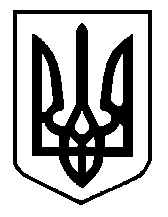 